BoliviaBoliviaBoliviaApril 2028April 2028April 2028April 2028SundayMondayTuesdayWednesdayThursdayFridaySaturday123456789101112131415Children’s DayMaundy ThursdayGood Friday161718192021222324252627282930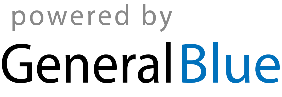 